РОССИЙСКАЯ ФЕДЕРАЦИЯКАРАЧАЕВО-ЧЕРКЕССКАЯ РЕСПУБЛИКАУПРАВЛЕНИЕ ОБРАЗОВАНИЯАДМИНИСТРАЦИИ УСТЬ-ДЖЕГУТИНСКОГО МУНИЦИПАЛЬНОГО РАЙОНАПРИКАЗ20.01.2022г.                               г. Усть-Джегута                                       № 4«О реализации проекта «Школьный театр»На основании письма Министерства образования от 13.01.2022г№89 по созданию и развитию школьных театров в субъектах Российской Федерации от 27.12.2021 №СК-31/06пр.Приказываю:Руководителям образовательных учреждений создать на базе школ кружок «Школьный театр», с охватом детей в возрасте от 8 до 18 лет, а так же для детей, находящихся в трудной жизненной ситуации, детей с ограниченными возможностями здоровья, вовлечению их в конкурсные мероприятия и олимпиады по направлению «Искусство».Разработать программу и план мероприятий по реализации проекта «Школьный театр».Контроль за исполнением настоящего приказа возложить на методиста по учебным дисциплинам Чегемлиеву З.М.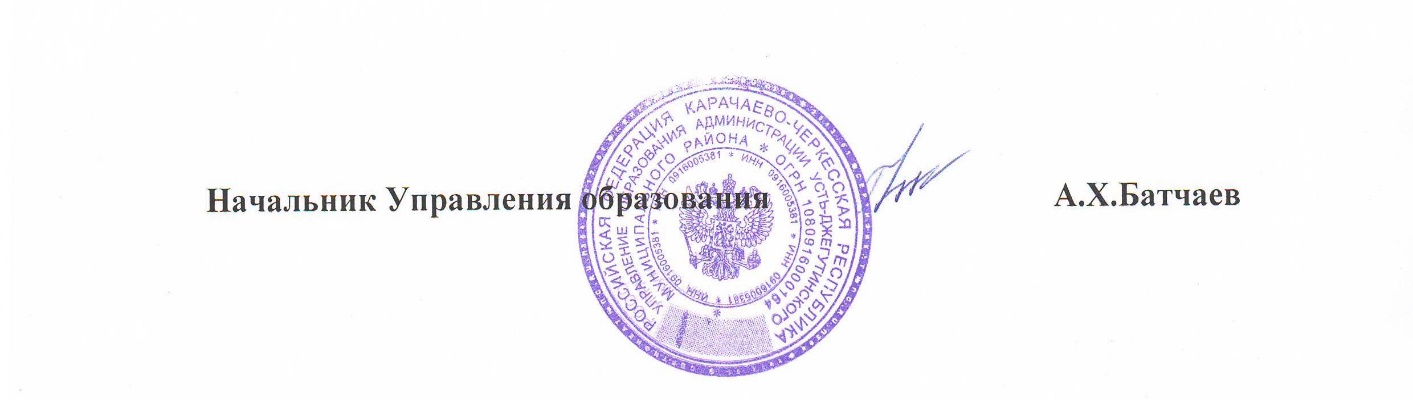 